DEN OTEVŘENÝCH DVEŘÍ 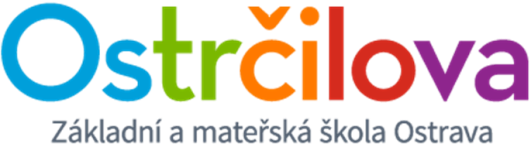                                                                                                                                           V MŠ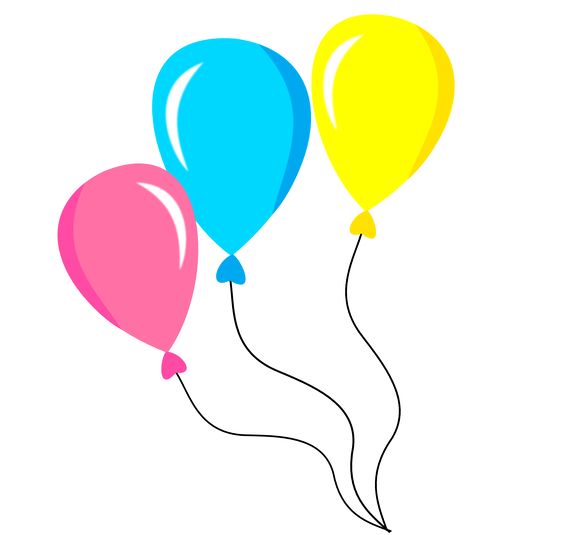 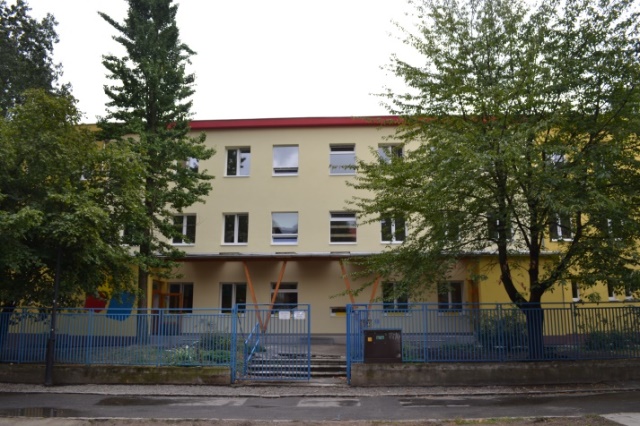 Srdečně Vás zveme na     Den otevřených dveří												  Dne 26. 4. 2017                                                   Od 7:30 do 11:30 a 14:30 do 16:30